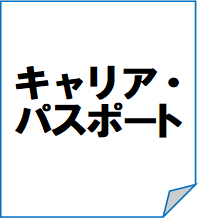 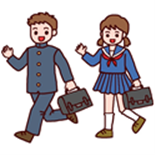 ○今の自分を見つめて	○なりたい自分になるために身に付けたいこと（目標）と、そのために取り組みたいこと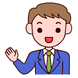 